Seuil de rentabilité et point mort : Définition et calculSource : http://www.petite-entreprise.net/Seuil de rentabilité et point mort sont deux facettes d’un même concept. Petite-entreprise.net revient pour vous sur ces deux concepts.Le seuil de rentabilité et le point mort sont les deux facettes d'un même concept.le seuil de rentabilité est le niveau d’activité (chiffre d’affaires) à partir duquel l’entreprise commence à être rentable.Le point mort est le moment auquel on atteint le seuil de rentabilité. L’entreprise commence à réaliser des bénéfices quand elle dépasse ce point.Le calcul du seuil de rentabilité ou point mort diffère selon : L’activité de l’entreprise : par exemple pour les entreprises commerciales le calcul se fait beaucoup plus simplement que dans les entreprises industrielles.Le niveau de précision demandé : un homme de terrain calculera son point mort différemment d'un administratif.L’unité demandée : le seuil de rentabilité peut être calculé en unité monétaire, en quantités produites ou en nombre de jours de chiffre d'affaires. Le point mort quant à lui, est exprimé en unité de temps.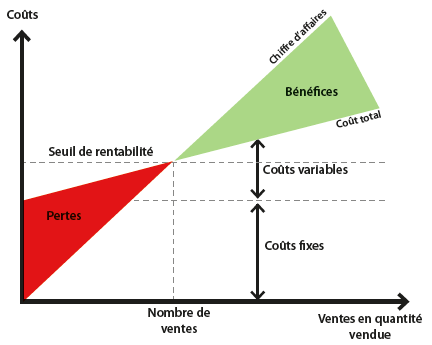 Travail à faireQuel est l’intérêt de calculer le seuil de rentabilité pour une entreprise ?Le seuil de rentabilité permet d’identifier le chiffre d’affaires minimum à réaliser pour commencer à dégager des bénéfices. Au-dessous l’entreprise sera en perteC’est un indicateur capital qui permet de savoir si l’entreprise peut se lancer dans un projet ou y renoncer.Bien entendu il n’est fiable que si les données utilisées pour le calculer sont également fiables et ne sont pas surévaluées ou enjolivées par excès d’optimisme…Quelle différence faites-vous entre le seuil de rentabilité et le point mort ?Le seuil de rentabilité est un chiffre d’affaires (montant des ventes) à partir duquel l’entreprise commence à être rentable.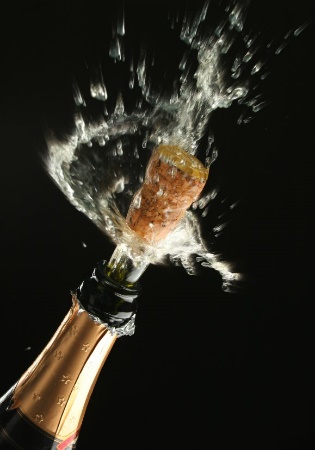 Le point mort est la date à laquelle le seuil de rentabilité est atteint. À partir de celle-ci l’entreprise commence à réaliser des bénéfices et peut prendre plus de risques commerciaux.Réflexion et découverte 01Identifier les types de charges supportés par l’entreprise  CorrigéDurée : 10 minutes